РОССИЙСКАЯ ФЕДЕРАЦИЯМИНИСТЕРСТВО ОБРАЗОВАНИЯ НАУКИ И МОЛОДЕЖНОЙ ПОЛИТИКИРЕСПУБЛИКИ ДАГЕСТАН                               «День единения народов Дагестана»             14 сентября 2018г. в нашей школе прошло общешкольное  мероприятие, посвященное ко Дню единства народов Дагестана. Еще совсем молодой, но уже популярный – день единства народов Дагестана, стал близкой датой для нас всех.            Целью данного школьного мероприятия было воспитание учащихся на дагестанских традициях, в основе которых равенство всех народов, дружба и взаимопомощь, приобщить учащихся к прекрасному, к богатому культурно – историческому наследию Родины.        С приветственным словом перед учащимися и учителями выступил директор школы Конакбиев Мурад Османович. Пожелал всем крепкого здоровья, успехов, мира и процветания в единой семье братских народов России.       Вели праздничное мероприятие ученицы  9 класса Тилебова  Диана и Амаева Динара.      Далее на мероприятии со стихами, песнями выступили учащиеся школы.        Всем собравшимся понравился танец в исполнении девочек из 6 класса. Ученица 5 «а» класса Магомедова Маржан исполнила песню «Кукушка».      Праздничная программа получилось интересной и яркой.Зам.директора по ВР – Михрабова Д.Х.14.09.2018г.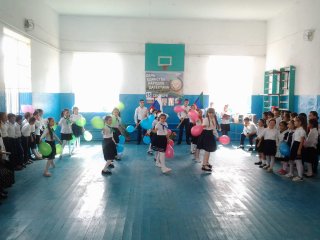 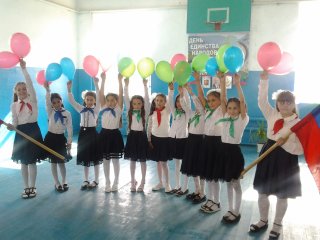 